February 24, 2015	In Re:	C-2014-2458856(SEE ATTACHED LIST)’mJoyce Austin v. Philadelphia Gas WorksRequests payment arrangementsCall-In Telephone Hearing Notice	This is to inform you that a hearing by telephone on the above-captioned case will be held as follows:Type:		Initial Call-In Telephonic HearingDate:		Monday, April 6, 2015Time:		10:00 a.m.Presiding:	Administrative Law Judge Katrina L. DunderdalePiatt PlaceSuite 220301 5th AvenuePittsburgh, PA 15222Telephone:  412.565.3550Fax:  412.565.5692At the above date and time, you must call into the hearing.  If you fail to do so, your case will be dismissed.  You will not be called by the Administrative Law Judge.To participate in the hearing, You must dial the toll-free number listed belowYou must enter a PIN number when instructed to do so, also listed belowYou must speak your name when promptedThe telephone system will connect you to the hearingToll-free Bridge Number:	1.855.750.1027PIN Number:			050995If you have any witnesses you want to have present during the hearing, you must provide them with the telephone number and PIN number. 	If you have any hearing exhibits to which you will refer during the hearing, three (3) copies must be sent to the Administrative Law Judge and one (1) copy each must be sent to every other party.  All copies must be received at least five (5) business days before the hearing.	Attention:  You may lose the case if you do not take part in this hearing and present facts on the issues raised.	You must serve the Presiding Officer with a copy of ANY document you file in this case.	Individuals representing themselves are not required to be represented by an attorney.  All others (corporation, partnership, association, trust or governmental agency or subdivision) must be represented by an attorney.  An attorney representing you should file a Notice of Appearance before the scheduled hearing date.	If you are a person with a disability, and you wish to attend the hearing, we may be able to make arrangements for your special needs.  Please call the scheduling office at the Public Utility Commission at least five (5) business days prior to your hearing to submit your request.	If you require an interpreter to participate in the hearings, we will make every reasonable effort to have an interpreter present.  Please call the scheduling office at the Public Utility Commission at least ten (10) business days prior to your hearing to submit your request.Scheduling Office:  717.787.1399AT&T Relay Service number for persons who are deaf or hearing-impaired:  1.800.654.5988c:	ALJ Dunderdale	Dawn Reitenbach	Calendar File	File RoomC-2014-2458856 - JOYCE AUSTIN v. PHILADELPHIA GAS WORKS

JOYCE AUSTIN
448 N 66TH ST APT 2
PHILADELPHIA PA  19151
267-693-6581
LAURETO FARINAS ESQUIRE
PHILADELPHIA GAS WORKS
4TH FLOOR
800 W MONTGOMERY AVENUE
PHILADELPHIA PA  19122
215.684.6982Accepts e-Service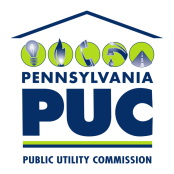  PUBLIC UTILITY COMMISSIONOffice of Administrative Law JudgeP.O. IN REPLY PLEASE REFER TO OUR FILE